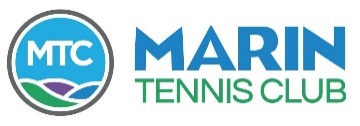 MARIN TENNIS CLUB925 Belle Ave., San Rafael, Ca. 94901Phone: 415-457-5160; Email: manager@marintennisclub.comMARIN TENNIS CLUB TENNIS COURT RENTAL AGREEMENTPRO’S NAME________________________________________________________________ADDRESS: __________________________________________________________________PHONE: (cell)____________________________EMAIL: _________________________________AGREEMENT TERM: The effective date of this agreement is. This agreement may be terminated by either party, with or without cause, at any time, subject to giving five days written notice to the other party.COURT RENTAL FEES: $15 PER HOUR/$7.50 PER HALF HOURCONDITIONS OF USE:PRO will be invoiced  with payment due on PRO will be responsible for the collection of all lesson fees including MTC members. MTC will not be providing billing service to the Pros.All nonmembers will be required to sign a liability waiver prior to taking the lesson. Waivers will be available in a binder in the tennis office.PRO will provide MTC a certificate of insurance indemnifying MTC.PRO will not be able to sublet the courts.Use of the tennis courts will be limited to tennis instruction only.PRO will be required to login all lessons on the court chart at the front desk legibly, so the office manager can determine who is using the courts and keep record of court time used.Tennis courts reserved and not cancelled will be billed to the PRO.All teaching equipment, including balls, will be provided by PRO. MTC will provide the tennis office for storing equipment and balls onsite.Furthermore, PRO agrees to indemnify, defend, and hold harmless the Marin Tennis Club, its officers, members, employees, agents and licensees from all claims, demands, losses, lawsuits or legal liability for injuries to persons, including death, or damage to property, or negligent conduct arising out of or in any way connected with the use of premises rented herein or the activity for which this agreement issued.PRO’s Signature _______________________________________ Date ______________________MTC General Manager Signature ___________________________________ Date ____________Print Name ___________________________________